PROYECTO DE LEY N °___ DE 2020 CÁMARApor medio del cual se presentan los lineamientos para la elaboración de la Política Pública del Sistema de Bicicletas Público (SBP) y se dictan otras disposiciones.EL CONGRESO DE COLOMBIADECRETA:Artículo 1°. Objeto. Sentar las bases de la política pública sobre el Sistema de Bicicletas Púbico (SBP) con el fin de incentivar el uso de la bicicleta como medio de transporte alternativo, saludable y ambientalmente sostenible. Esto permite contribuir a la disminución de las emisiones de CO2, reducir la congestión vial, facilitar la movilidad y velar por la salud de los residentes, integrando el uso de la bicicleta al sistema de transporte masivo, público o regional, conforme al artículo 4º de la Ley 1811 de 2016.Artículo 2°. Definiciones. Para los efectos de esta ley se tendrán en cuenta las siguientes definiciones:Bicicleta: Vehículo no motorizado de dos (2) o más ruedas en línea, el cual se desplaza por el esfuerzo de su conductor accionado por medio de pedales.Ciclorrutas o Bicicarril: Vía o sección de la calzada destinada al tránsito de bicicletas en forma exclusiva.Cicloparqueaderos: Estaciones de parqueadero adecuadas especialmente para el Sistema de Bicicletas Público, con los criterios que establece esta ley.Cicloestación: Elemento modular que se utilizará para el estacionamiento, retiro y entrega de bicicletas por parte de los usuarios. Hace parte de la cicloestación la terminal para procesamiento de información de pagos.Ciclousuario del SBP: Es la persona que accede al Sistema de Bicicletas Públicas una vez cumplidos los requisitos y condiciones para el uso del Sistema.Transporte Sostenible: Conjunto de procesos que tienen como finalidad el desplazamiento y comunicación, que logra una mejor integración de la economía y responde a la necesidad de movilidad respetando el medio ambiente y mejorando la equidad social, la salud, y la resiliencia de las ciudades.Zonas de implementación del Sistema: áreas geográficas definidas por la entidad territorial, dentro de las cuales se implementarán las cicloestaciones, cicloparqueaderos, ciclorrutas, ciclovías y los centros de atención del Sistema de Bicicletas Públicas.Artículo 3°. Principios de implementación: Las entidades territoriales desplegarán las acciones que se requieran para la implementación del Sistema de Bicicleta Pública, observando los siguientes principios:A) El SBP deberá ser implementado como un sistema de transporte que genere intercambio modal y desincentive el uso del automóvil particular para desplazamientos cortos.B) Estimular una movilidad limpia y sostenible, amigable con el medio ambiente, la salud de los ciudadanos y la gratuidad del sistema.C) Integrar acciones a nivel sectorial o interinstitucional que estén relacionadas con el uso de bicicletas públicas para la movilización de ciudadanos en las vías y espacios públicos.D) Generar pedagogía en los usuarios del Sistema Bicicletas Públicas sobre el uso y sentido de pertenencia con lo público, el ambiente y el manejo en las ciclorrutas.Artículo 4°. Implementación del SBP. A partir de la puesta en vigencia de la presente ley y conforme al estudio de viabilidad, las autoridades locales tienen un máximo de 3 años para implementar un SBP acorde a las necesidades de la población, velando por la creación de un sistema propio que corresponda al contexto local, incluyendo la densidad de la ciudad, topografía, clima, infraestructura y cultura. Este sistema debe ir encaminado hacía la articulación con los demás sistemas y medios de transporte.Parágrafo. Para cumplir lo contemplado en este artículo, las Secretarías de Transporte y Tránsito o de movilidad deberán llevar a cabo de forma detallada y rigurosa, el estudio técnico, económico y jurídico que demuestre la viabilidad de la implementación del SBP.Parágrafo Transitorio: Las entidades territoriales que cuentan con un Sistema de Bicicletas Públicas, deberán en un término no superior a 6 meses adaptar esta ley al sistema que opera en la respectiva entidad territorial.Artículo 5°. Financiación del SBP. La financiación del Sistema de Bicicletas Público será acorde con los recursos de cada administración, con donaciones o aportes del sector privado en virtud del principio de responsabilidad social empresarial, con el pago por la afiliación al sistema por parte de los ciclousuarios y demás recursos provenientes del aprovechamiento económico de los componentes del Sistema.La financiación estará determinada por los estudios que se hagan sobre la viabilidad y la sostenibilidad a largo plazo; la administración municipal dispondrá en lo pertinente para promover la implementación del SBP.Artículo 6°. Obligaciones de las entidades territoriales. Corresponde a la administración de turno de las entidades territoriales de distintos órdenes.A) Realizar campañas pedagógicas sobre el cuidado del medio ambiente, el cuidado de lo público a fin de velar por el buen estado de las bicicletas prestadas a la ciudadanía, sobre el Sistema de Bicicletas Públicas y el comportamiento vial.B) Realizar estudios de demanda con una periodicidad no mayor a 6 meses con el fin de determinar el comportamiento de la misma y aumentar el número de bicicletas en cada cicloparqueadero de acuerdo a las necesidades que dicte este estudio.C) Realizar una revisión periódica del estado de las bicicletas y tomar las medidas acordes con esta revisión.D) Realizar mantenimiento a las ciclorrutas.E) Incluir en los planes de desarrollo municipales un aumento gradual de las ciclorrutas acorde a los estudios y la realidad de cada entidad territorial.F) Generar la interconexión entre las ciclorrutas en edificios e instituciones públicas como universidades, instituciones educativas, museos, bibliotecas, hospitales, alcaldías municipales, estaciones de los sistemas integrados de transporte.G) Integrar el SBP al Plan de Movilidad Municipal.Artículo 7°. Composición del SBP. El Sistema de Bicicletas Públicas deberá contar como mínimo con las siguientes características:A) Densa red de cicloparqueaderos a través del área de cobertura, el promedio de la distancia de uno a otro deberá ajustarse de acuerdo a un estudio detallado supliendo demandas y usos específicos.B) Cicloparqueaderos en todas las zonas de transporte público a fin de integrarlo con el sistema de la red de transporte, sin perjuicio de lo contenido en la Ley 1811 del 21 de octubre de 2016, artículo 4º.C) Cicloparqueaderos adecuados con buena iluminación y equipados de tal forma que garanticen una alta seguridad.D) Un sistema de seguridad que permita a los usuarios estacionar o sacar fácilmente las bicicletas en las estaciones.E) Un sistema de seguridad y de identificación que sirvan para determinar qué usuario tomó la bicicleta, en qué punto, y dónde la dejó.F) Monitoreo en tiempo real de la tasa de ocupación de las estaciones a través de comunicaciones inalámbricas y por medio de un servicio de paquete de datos o tecnologías similares. Servicio que deberá ser ofrecido a través de plataformas web, teléfonos móviles y/o terminales en el sitio.G) Deberá contar con un sistema de señalización de transporte de bicicletas distintivo y de fácil identificación.H) Registro de los afiliados al Sistema de Bicicletas Público.I) Infraestructura exclusiva para el uso de la bicicleta, esta puede ser mediante carriles preferenciales para el uso de la bicicleta, o una franja compartida con vías peatonales o de la malla vial debidamente identificados y señalados como ciclorrutas.J) Centro o Centros de información para la movilidad al ciudadano/biciusuarios.Artículo 8°. Accesibilidad y afiliación. El Sistema de Bicicletas Públicas será un servicio accesible a todos aquellos que se registren como usuarios y que cumplan con las condiciones, requisitos y obligaciones establecidas para hacer uso del mismo.El registro y afiliación por parte de los biciusuarios al Sistema de Bicicletas Públicas será durante un periodo de tiempo determinado, permitiendo el acceso y uso del mismo bajo las condiciones de operación establecidas en el contrato de uso del Sistema.Artículo 9°. Vigencia y derogatoria. La presente ley rige a partir de su sanción y deroga todas aquellas normas que le resulten contrarias.FABIÁN DÍAZ PLATA                          LEÓN FREDY MUÑOZ LOPERARepresentante a la Cámara                  Representante a la CámaraDepartamento de Santander                Departamento de AntioquiaWILMER LEAL PÉREZ                   MARÍA JOSÉ PIZARRO RODRÍGUEZRepresentante a la Cámara             Representante a la CámaraDepartamento de Boyacá                Coalición Lista de la DecenciaEXPOSICIÓN DE MOTIVOSPROYECTO DE LEY N °___ DE 2020 CÁMARApor medio del cual se presentan los lineamientos para la elaboración de la Política Pública del Sistema de Bicicletas Público (SBP) y se dictan otras disposiciones.1. IntroducciónLos ciudadanos en el mundo son cada vez más consientes sobre el daño que se le ha venido causando al planeta por las formas de depredación y las prácticas de consumo, esto ha conllevado a elevar el nivel de responsabilidad en relación con el cuidado del planeta respecto al desarrollo sustentable a escala humana. Es por eso que el presente proyecto de ley busca aportar en tres sentidos: 1) el cuidado ambiental fomentando el uso de la bicicleta como medio de transporte, 2) incentivar prácticas saludables, ya que al fomentar el uso de la bicicleta se presenta una mejoría en la salud de los colombianos que repercute directamente en el sistema general de salud, y 3) estimular el uso de la bicicleta permite que se mejore la movilidad en las ciudades, aportando a bajar los tiempos de desplazamiento.El proyecto de ley recoge las experiencias de las ciudades de Colombia que hoy cuentan con un sistema de transporte público de bicicletas además de tener en cuenta los aportes de las entidades de los ministerios de Salud, Medio Ambiente y Transporte que brindaron información técnica respecto a proyecciones y los beneficios que traería un proyecto de ley como este en el caso de ser aprobado.Ya en cuanto a su contenido, el articulado del proyecto de ley presentado inicialmente estaba muy encaminado a la protección del medio ambiente a partir del fomento del uso de la bicicleta y la generación de algunos dispositivos para la construcción de la política pública, estos elementos igualmente se mantienen y se refuerzan con la sostenibilidad del sistema a partir de su integración a los diferentes tipos de transportes multimodales, además de generar la prospectiva del sistema público para dejar sentadas las bases como una política pública y no una política de gobierno.2. ProblemáticaLa calidad del aire es una de las principales preocupaciones a nivel mundial, dado su gran impacto en la salud de la población, el medio ambiente, los cultivos y el deterioro de la infraestructura. Algunos de los contaminantes nocivos que se encuentran en el aire como el óxido de nitrógeno y el material particulado provienen principalmente de fuentes móviles como los vehículos operados mediante diésel, y según World Wildlife Fund (WWF) y la Organización de las Naciones Unidas (ONU), aproximadamente una cuarta parte de las emisiones globales de CO2 tienen su fuente en el transporte, lo cual pone a la movilidad como uno de los principales desafíos en lo ambiental y social.Lograr un uso masivo de la bicicleta como medio de transporte tiene un importante efecto en bajar el nivel de congestión de las vías, lo que al mismo tiempo repercute en la disminución del consumo de combustibles fósiles y con ello un efecto favorable para el ambiente. Si bien, el saldo positivo que puede generar este tipo de mecanismos en el medio ambiente y la salud son formidables, según el Institute for Transportation & Development Policy, los beneficios del uso de la bicicleta pública van mucho más allá de estos puntos. En el documento "Guía de Planeación del Sistema de Bicicletas Pública", el instituto mexicano establece que este tipo de movilidad también logra tener un gran impacto en la reducción en la congestión vial, aumento en la accesibilidad, mayor alcance del transporte público, mejor imagen del ciclismo, servicio complementario al transporte público, interesar a nuevos ciclistas, mejorar la imagen de la ciudad y generar mayores inversiones en la industria local. Lo anterior sugiere que las iniciativas enfocadas a este tipo de sistemas son una gran apuesta, no solo a la movilidad, sino al entorno urbano en conjunto que se beneficia directa o indirectamente de este.En relación a lo anterior, esta nueva forma de transportarse ha venido creciendo con fuerza a nivel mundial, ahora son más los países que sumados a Dinamarca (país ciclista) han incorporado este medio de transporte como una alternativa viable, sostenible y segura. Por ejemplo, en Londres existe un SBP enfocado al alquiler llamado Barclays Cycle Hire, se estima que se han realizado más de 22 millones de viajes desde el 2010 y que un usuario puede hacer uso de más de 8.000 bicicletas y 500 estaciones, para lo cual debe realizar un pago de acuerdo al tiempo que utilice este servicio. Si el usuario solo "alquila" el servicio durante 30 minutos este será gratis, pero si lo utiliza por 2 horas puede costar £ 6.00, por 6 horas £ 35.00, y así se establecen unos rangos de precios con el fin de desincentivar los recorridos largos y poder rotar las bicicletas a más usuarios. Si las bicicletas no se devuelven en 24 horas o presentan algún daño, se llega a aplicar una multa hasta por £ 300.00. Barcelona, por su parte, cuenta con un sistema llamado Bicing, el cual funciona las 24 horas del día los 365 días del año. Actualmente cuenta con 7 mil bicicletas robustas, estables y cómodas, con características similares a las encontradas en Londres, Nueva York o Montreal. De estas 7.000 unidades, 6.000 son mecánicas y 1.000 eléctricas, existen 425 estaciones mixtas (para eléctricas y mecánicas) y 3 tipos de sistemas de acceso al servicio (tarjeta inteligente, aplicación móvil y teléfono inteligente con tecnología NFC), entre otros. El SBP se encuentra plenamente integrado en el sistema de transporte de la ciudad y facilita la intermodalidad con otros modos de transporte público (metro, bus, tren, tramo), funciona a través de una tarjeta de abono, nominal, unipersonal e intransferible que reconoce al usuario en el sistema.Para el continente americano, se encontró registro de este tipo de sistemas en ciudades como Washington, Ciudad de México y Medellín. Con respecto a Washington, cuenta con un sistema llamado Capital Bikeshare, el cual es un servicio de bicicletas compartidas del Metro D. C., con más de 4.300 bicicletas y más de 500 estaciones en 6 jurisdicciones: Washington D. C., Arlington, VA, Alexandria, VA, Montgomery, MD, Prince George's County, MD y Fairfax County, VA. Este sistema está diseñado para viajes rápidos, articulados a los sistemas de transporte urbanos; los viajes menores a 30 minutos no tienen costo alguno, los viajes de 60 minutos tienen un costo de 2 dólares, y existen viajes para turistas en los cuales se puede alquilar el servicio de bicicletas por 24 horas, e incluso por 3 días y su precio varía dependiendo del tiempo del servicio. En México se debe realizar un pago para poder acceder al servicio de bicicletas públicas ECOBICI, cuando el recorrido supera los 45 minutos, esta modalidad permite realizar una suscripción al sistema por un año, una semana, tres días o un día, o también cuenta con la posibilidad de realizar un pago por horas que depende del tiempo de uso de las unidades. Actualmente el sistema cuenta con 470 cicloestaciones, más de 170 mil usuarios registrados en 55 colonias de la Ciudad de México, cubriendo un área de 38 kilómetros cuadrados, y un promedio por día de 30.000 viajes. En la ciudad de Medellín el sistema EnCicla, 2010, es utilizado diariamente por cerca de 10.000 usuarios, los cuales deben inscribirse previamente mediante una página web para ser acreedores de la tarjeta que los distingue como biciusuarios y mediante la cual podrán sacar prestadas las unidades. El SBP hace parte del Plan Maestro Metropolitano de la Bicicleta del Valle de Aburrá (PMB2030), el cual plantea como meta para el año 2030 que el 10% de los viajes totales de esta zona se realicen en bicicleta; así mismo, se espera que para el año 2020 se cuente con más de 100 estaciones y 3.500 bicicletas.Estos son algunos de los sistemas que existen alrededor del mundo, y que, según una noticia publicada por EL Espectador, han pasado de 100 en el año 2002 a más de 600 para el 2014 y sigue creciendo rápidamente.Dicho lo anterior, se hace necesario que las políticas públicas que se elaboren con el fin de crear un sistema de transporte sostenible sean continuas e integrales. En cuanto a ser "continua" esto requiere de un análisis retrospectivo de cómo ha evolucionado a lo largo de los años y cómo se relaciona en el tiempo, en cuanto a "integral", se refiere a varios ámbitos:1) Infraestructura, proyectos de innovación, servicios y promoción, 2) Compromiso político en su implementación y evaluación, 3) Regulación de las condiciones que rodean el uso de vehículos, etc.En materia ambientalLograr una movilidad sostenible a nivel mundial es uno de los mayores retos que enfrentan las naciones a fin de cumplir las metas del Acuerdo de París, consistentes con reducir las emisiones relacionadas con el transporte de 7,7 gigatoneladas de CO2 actualmente, a ubicarse entre 2 y 3 gigatoneladas para 2050. Según el Banco Mundial (2017), un aspecto crucial para reducir las emisiones de CO2 radica en la transición del transporte público a un sistema de transporte que contribuya a la movilidad compatible con el clima a nivel mundial.Bajo la Convención Marco de las Naciones Unidas sobre el cambio climático (CMNUCCA), compromiso en virtud del Acuerdo de París, Colombia en el año 2015 se comprometió a reducir el 20% de sus emisiones de Gases de Efectos Invernadero, mediante lo cual ratifica su lucha contra el calentamiento global y su preocupación por los problemas ambientales con los que actualmente debe lidiar, no solo el país sino también el mundo.En la Figura 2 se muestran las contribuciones determinadas nacionalmente por algunos de los países latinoamericanos en la CMNUCCA y sus objetivos condicionados a recursos de cooperación internacional.Figura 2. Objetivos de contribuciones determinadas nacionalmente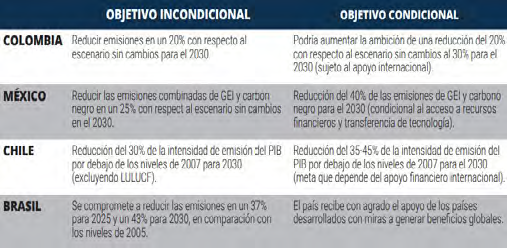 Fuente: United Nations Framework Convention on Climate Change (UNFCCC), climatescope. Recuperado en el informe "Cargando el Futuro. El crecimiento de los mercados de autos y autobuses eléctricos en las ciudades de América Latina". ELDIÁLOGO.De acuerdo con una publicación realizada en la página oficial de Ministerio de Ambiente y Desarrollo Sostenible (2015), titulada "Colombia se compromete a reducir el 20% de sus emisiones de Gases de Efecto Invernadero para el año 2030", el Gobierno de turno deja entrever que los sectores claves a los que se debe apostar para lograr esta y otras metas favorables para el medio ambiente, así como también, las principales oportunidades de mitigación. Pero estos cambios implican la voluntad política además de la generación de procesos de transformación en el consumo, el cuidado, la cultura y estilos de vida que a la final tiene una implicación directa en la recuperación gradual del medio ambiente; esto es, los cambios deben venir en un sistema de corresponsabilidad entre el Estado, la sociedad, la familia y el ciudadano. (Figura 3).Por eso, esta iniciativa es un aporte a los sectores allí establecidos, para generar oportunidades de mitigación y una trasformación cultural en cuanto al uso de la bicicleta como medio de transporte; pero para ello deben generarse las condiciones necesarias que paulatinamente vayan cambiando los hábitos de movilidad en las grandes ciudades, respecto al desplazamiento de cortas y grandes distancias.Figura 3.Sectores con oportunidades de mitigación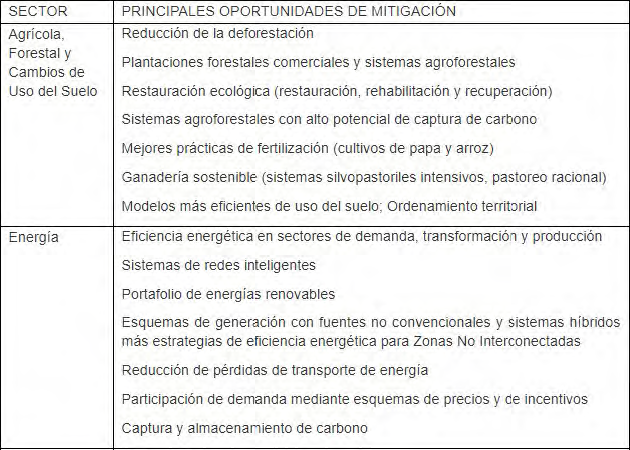 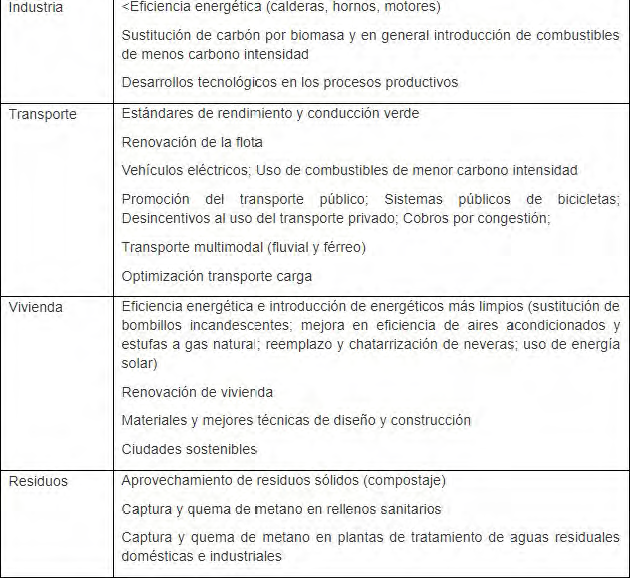 Fuente: Ministerio de Ambiente y Desarrollo Sostenible 2015. "Colombia se compromete a reducir el 20% de sus emisiones de gases de efecto invernadero para el año 2030".En la figura anterior se observa cómo el sector transporte se destaca como uno de los sectores claves para las apuestas futuras de la lucha contra el calentamiento global, temas como la conducción verde y la renovación de flota, ligadas al portafolio de energías renovables, promueven la movilidad sostenible y los proyectos encaminados a una flota pública que le apuesta al desarrollo social, económico y ambiental.Sumado a lo anterior, Colombia ha tomado participación en varios eventos y acuerdos internacionales encaminados a lograr avances importantes en temas ambientales, sociales y económicos, en los cuales se destacan la Agenda 2030 (2015) y la Nueva Agenda Urbana (2016). Con respecto a la Agenda 2030, esta se logró gracias al apoyo de numerosos países, organizaciones internacionales y actores no gubernamentales, gracias al cual se consolidó un documento con 17 Objetivos de Desarrollo Sostenible encaminados hacia la sostenibilidad económica, social y ambiental de los países miembros. Colombia bajo este compromiso internacional se planteó como una de las metas al 2030 reducir las emisiones totales de efecto invernadero en un 20%. En cuanto a la Nueva Agenda Urbana, celebrada en Quito, Ecuador, como parte de la Tercera Conferencia de las Naciones Unidas sobre Vivienda y Desarrollo Urbano Sostenible, Hábitat III, esta se centra en discutir y establecer compromisos sólidos que permitan avanzar a las ciudades en bienestar social, protección medioambiental y crecimiento económico, como resultado de la preocupación por la gran migración hacia las ciudades, se calcula que para el año 2050 dos tercios de la humanidad vivirán en zonas urbanas, lo que representa un gran desafío para la sostenibilidad social, económica y ambiental de las mismas. Para el caso colombiano, según el Ministerio de Ambiente, al día de hoy, cerca del 76% de la población vive en zonas urbanas y demanda más del 75% de los recursos.3. AntecedentesUn primer acercamiento con el fin de promover la bicicleta como medio de transporte público se encuentra en el Acuerdo Municipal 84 de 2009, alcaldía de Medellín, y en el Decreto 596 de 2014, alcaldía de Bogotá, los cuales manifiestan que un Sistema de Bicicletas Público (SBP) debe ser complementario al sistema de transporte, contar con numerosas estaciones de parqueo, elementos, equipos y operaciones logísticas para facilitar su movilización. Para el caso de Medellín, este sistema se encuentra disponible desde el año 2010, y en cuanto a Bogotá se espera que en el año 2019 se pueda hacer uso de este servicio.Son más los municipios que han seguido de cerca esta iniciativa, como es el caso de Pereira, mediante el Proyecto de Acuerdo número 45 2017, y Tunja (2017) con su prueba piloto BiciTunja que está a punto de convertirse en un proyecto más elaborado con un mayor número de usuarios en la ciudad.Sumado a lo anterior, también se cuenta con la Ley 1811 de octubre 2016, que, si bien no se encuentra dirigida específicamente a los SBP, establece medidas e incentivos en cuanto a la movilidad e infraestructura de transporte, con el fin de promover el uso de la bicicleta entre la ciudadanía.En materia de transporte y movilidad- LEY 105 DE 1993. "Por la cual se dictan disposiciones básicas sobre el transporte, se redistribuyen competencias y recursos entre la Nación y las Entidades Territoriales, se reglamenta la planeación en el sector transporte y se dictan otras disposiciones."Artículo 2°. Principios fundamentales...b. De la intervención del Estado: Corresponde al Estado la planeación, el control, la regulación y la vigilancia del transporte y de las actividades a él vinculadas.Artículo 3°. Principios del transporte público. El transporte público es una industria encaminada a garantizar la movilización de personas o cosas por medio de vehículos apropiados a cada una de las infraestructuras del sector, en condiciones de libertad, de acceso, calidad y seguridad de los usuarios, sujeto a una contraprestación económica y se regirá por los siguientes principios:1. DEL ACCESO AL TRANSPORTE:El cual implica:a. Que el usuario pueda transportarse a través del medio y modo que escoja en buenas condiciones de acceso, comodidad, calidad y seguridad.b. Que los usuarios sean informados sobre los medios y modos de transporte que le son ofrecidos y las formas de su utilización.c. Que las autoridades competentes diseñen y ejecuten políticas dirigidas a fomentar el uso de los medios de transporte, racionalizando los equipos apropiados de acuerdo con la demanda y propendiendo por el uso de medios de transporte masivo.d. Que el diseño de la infraestructura de transporte, así como en la provisión de los servicios de transporte público de pasajeros, las autoridades competentes promuevan el establecimiento de las condiciones para su uso por los discapacitados físicos, sensoriales y psíquicos.2. EL CARÁCTER DEL SERVICIO PÚBLICO DEL TRANSPORTE:La operación del transporte público en Colombia es un servicio público bajo la regulación del Estado, quien ejercerá el control y la vigilancia necesarios para su adecuada prestación en condiciones de calidad, oportunidad y seguridad.8. DEL TRANSPORTE INTERMODAL:Las autoridades competentes promoverán el mejor comportamiento intermodal, favoreciendo la sana competencia entre modos de transporte, así como su adecuada complementación...- LEY 336 DE 1996. ESTATUTO GENERAL DE TRANSPORTEArtículo 4°. El transporte gozará de la especial protección estatal y estará sometido a las condiciones y beneficios establecidos por las disposiciones reguladoras de la materia, las que se incluirán en el Plan Nacional de Desarrollo, y como servicio público continuará bajo la dirección, regulación y control del Estado, sin perjuicio de que su prestación pueda serle encomendada a los particulares.Artículo 5°. El carácter de servicio público esencial bajo la regulación del Estado que la ley le otorga a la operación de las empresas de transporte público, implicará la prelación del interés general sobre el particular, especialmente en cuanto a la garantía de la prestación del servicio y a la protección de los usuarios, conforme a los derechos y obligaciones que señale el reglamento para cada modo.- LEY 769 DE 2002. Por la cual se expide el Código Nacional de Tránsito Terrestre y se dictan otras disposiciones.Artículo 68. Utilización de los carriles. Los vehículos transitarán de la siguiente forma:Parágrafo 1°. Sin perjuicio de las normas que sobre el particular se establecen en este código, las bicicletas, motocicletas, motociclos, mototriciclos y vehículos de tracción animal e impulsión humana, transitarán de acuerdo con las reglas que en cada caso dicte la autoridad de tránsito competente. En todo caso, estará prohibido transitar por los andenes o aceras, o puentes de uso exclusivo para los peatones.Parágrafo 2°. Se prohíbe el tránsito de motocicletas y motociclos por las ciclorrutas o ciclovías. En caso de infracción se procederá a la inmovilización.CAPÍTULO V.CICLISTAS Y MOTOCICLISTAS.Artículo 94. Normas generales para bicicletas, triciclos, motocicletas, motociclos y mototriciclos. Los conductores de bicicletas, triciclos, motocicletas, motociclos y mototriciclos, estarán sujetos a las siguientes normas:Deben transitar por la derecha de las vías a distancia no mayor de un (1) metro de la acera u orilla y nunca utilizar las vías exclusivas para servicio público colectivo.Los conductores de estos tipos de vehículos y sus acompañantes deben vestir chalecos o chaquetas reflectivas de identificación que deben ser visibles cuando se conduzca entre las 18:00 y las 6:00 horas del día siguiente, y siempre que la visibilidad sea escasa.Los conductores que transiten en grupo lo harán uno detrás de otro.No deben sujetarse de otro vehículo o viajar cerca de otro carruaje de mayor tamaño que lo oculte de la vista de los conductores que transiten en sentido contrario.No deben transitar sobre las aceras, lugares destinados al tránsito de peatones y por aquellas vías en donde las autoridades competentes lo prohíban. Deben conducir en las vías públicas permitidas o, donde existan, en aquellas especialmente diseñadas para ello.Deben respetar las señales, normas de tránsito y límites de velocidad.No deben adelantar a otros vehículos por la derecha o entre vehículos que transiten por sus respectivos carriles. Siempre utilizarán el carril libre a la izquierda del vehículo a sobrepasar.Deben usar las señales manuales detalladas en el artículo 69 de este código.Los conductores y los acompañantes cuando hubieren, deberán utilizar casco de seguridad, de acuerdo como fije el Ministerio de Transporte.La no utilización del casco de seguridad cuando corresponda, dará lugar a la inmovilización del vehículo.- LEY 1083 DE 2006. Por medio de la cual se establecen algunas normas sobre planeación urbana sostenible y se dictan otras disposiciones.Artículo 1°. Con el fin de dar prelación a la movilización en modos alternativos de transporte, entendiendo por estos el desplazamiento peatonal, en bicicleta o en otros medios no contaminantes, así como los sistemas de transporte público que funcionen con combustibles limpios, los municipios y distritos que deben adoptar Planes de Ordenamiento Territorial en los términos del literal a) del artículo 9° de la Ley 388 de 1997, formularán y adoptarán Planes de Movilidad según los parámetros de que trata la presente ley.- LEY 1811 DE 2016. Por la cual se otorgan incentivos para promover el uso de la bicicleta en el territorio nacional y se modifica el Código Nacional de Tránsito.Artículo 1°. Objeto. La presente ley tiene por objeto incentivar el uso de la bicicleta como medio principal de transporte en todo el territorio nacional; incrementar el número de viajes en bicicleta, avanzar en la mitigación del impacto ambiental que produce el tránsito automotor y mejorar la movilidad urbana.Artículo 4°. Uso de bicicletas dentro de los SITM, SITP, SETP y SITR. Los Sistemas Integrados de Transporte Masivo, Sistemas Integrados de Transporte Público, Sistemas Estratégicos de Transporte Público y Sistemas Integrados de Transporte Regional, establecerán esquemas de estacionamientos adecuados, seguros y ajustados periódicamente a la demanda de bicicletas para que les permitan a los usuarios ingresar o conectar con diferentes sistemas de transporte...Artículo 9°. Normas específicas para bicicletas y triciclos. El artículo 95 de la Ley 769 de 2002 quedará así:Artículo 95. Normas específicas para bicicletas y triciclos. Las bicicletas y triciclos se sujetarán a las siguientes normas específicas:1. Debe transitar ocupando un carril, observando lo dispuesto en los artículos 60 y 68 del presente código.2. Los conductores que transiten en grupo deberán ocupar un carril y nunca podrán utilizar las vías exclusivas para servicio público colectivo.3. Los conductores podrán compartir espacios garantizando la prioridad de estos en el entorno vial.4. No podrán llevar acompañante excepto mediante el uso de dispositivos diseñados especialmente para él o ni transportar objetos que disminuyan la visibilidad o que impida un tránsito seguro.5. Cuando circulen en horas nocturnas, deben llevar dispositivos en la parte delantera que proyecten luz blanca, y en la parte trasera que reflecte luz roja.Es importante mencionar el desarrollo normativo que tienen algunos municipios en Colombia que han permitido implementar el Sistema de Bicicletas Publicas:DECRETO 596 DE 2014, "Por medio del cual se adopta el Sistema de Bicicletas Públicas para la ciudad de Bogotá, D. C., y se dictan otras disposiciones relativas al uso de la bicicleta en el Distrito Capital".ACUERDO MUNICIPAL NÚMERO 84 DE 2009, "por medio del cual se reglamenta el Sistema de Bicicletas en la ciudad de Medellín que hará parte del plan de movilidad de la ciudad."4.Fundamentos JurídicosEn la Constitución Política se recalca la necesidad y el compromiso que debe tener el Estado con el medio ambiente, su protección, conservación y sustitución, así como fomentar la educación y buenos hábitos que contribuyan a proteger los recursos naturales y contribuir con un ambiente sano. En este orden de ideas se destacan los siguientes artículos:Artículo 79. Todas las personas tienen derecho a gozar de un ambiente sano. La ley garantizará la participación de la comunidad en las decisiones que puedan afectarlo. Es deber del Estado proteger la diversidad e integridad del ambiente, conservar las áreas de especial importancia ecológica y fomentar la educación para el logro de estos fines. (Énfasis fuera del texto)."PRINCIPIO DE PROGRESIVIDAD EN MATERIA DE PROTECCIÓN AL MEDIO AMBIENTE-AlcanceMANDATO DE PROGRESIVIDAD DE DERECHOS ECONÓMICOS, SOCIALES Y CULTURALES-Contenido/MANDATO DE PROGRESIVIDAD DE DERECHOS ECO-NÓMICOS, SOCIALES Y CULTURALES-AlcanceEl mandato de progresividad tiene dos contenidos complementarios, por un lado, el reconocimiento de que la satisfacción plena de los derechos establecidos en el pacto supone una cierta gradualidad; y por otra, también implica un sentido de progreso, consistente en la obligación estatal de mejorar las condiciones de goce y ejercicio de los derechos económicos, sociales y culturales. Así, una vez alcanzado un determinado nivel de protección "la amplia libertad de configuración del legislador en materia de derechos sociales se ve restringida, al menos en un aspecto: todo retroceso frente al nivel de protección alcanzado es constitucionalmente problemático puesto que precisamente contradice el mandato de progresividad", lo cual no solo es aplicable respecto a la actividad del Legislador sino también respecto a la actuación de la Administración en el diseño y ejecución de políticas públicas en materia de derechos económicos sociales y culturales al igual que cualquier rama de los poderes públicos con competencias en la materia"."PROTECCIÓN DE LA NATURALEZA-Perspectivas en que se concretaLa legislación expedida y la jurisprudencia constitucional vertida sobre la defensa al medio natural y el entorno ecológico han partido de un desarrollo histórico y líneas de pensamiento que han desembocado en la existencia de diversos enfoques jurídicos que vienen a concretarse en visiones: i) antropocéntricas, ii) biométricas y iii) ecocéntricas, entre otras".Artículo 80. El Estado planificará el manejo y aprovechamiento de los recursos naturales, para garantizar su desarrollo sostenible, su conservación, restauración o sustitución.Además, deberá prevenir y controlar los factores de deterioro ambiental, imponer sanciones legales y exigir la reparación de los daños causados.Así mismo, cooperará con otras naciones en la protección de los ecosistemas situados en las zonas fronterizas. (Énfasis fuera del texto)."La Constitución Política de 1991 no encargó el deber de conservación y preservación del medio ambiente a una sola autoridad pública, sino que comprometió a todas las instancias de poder en la ejecución de políticas de defensa del patrimonio ecológico. La política ambiental ha de ser una política integrada institucionalmente y coordinada desde el nivel central de la Administración. La eficacia en la preservación de los recursos naturales debe alcanzarse mediante la coordinación de los esfuerzos de las distintas instancias territoriales, por lo que se requiere de la existencia de un nivel central de decisión que coordine las instancias locales a efectos de lograr una política ambiental homogénea y coherente en el nivel nacional. El artículo 80 constitucional establece que la planificación de la política ambiental corresponde al Estado, lo que impone, de suyo, la existencia de un ente de coordinación que diseñe los lineamientos básicos y los canales de cooperación entre las diferentes autoridades estatales que funcionan descentralizada o desconcentradamente. El carácter nacional de la política del medio ambiente es fundamento para considerar que la misma debe coordinarse desde los niveles centrales de la administración. Asimismo, el hecho de que los Estados sean los sujetos internacionalmente responsables por el cumplimiento de los compromisos ambientales exige la adopción de políticas domésticas coherentes, cuya unidad se refleje fuera de las fronteras nacionales. Esta coherencia solo se garantiza mediante la dirección y coordinación de la política ambiental por parte de la autoridad central, pues, tal como lo indica el artículo 226 de la Constitución Política, la función de promover las relaciones internacionales ecológicas está en cabeza del Estado, sobre las bases de la equidad, la reciprocidad y la conveniencia nacional".Artículo 49. La atención de la salud y el saneamiento ambiental son servicios públicos a cargo del Estado. Se garantiza a todas las personas el acceso a los servicios de promoción, protección y recuperación de la salud.Corresponde al Estado organizar, dirigir y reglamentar la prestación de servicios de salud a los habitantes y de saneamiento ambiental conforme a los principios de eficiencia, universalidad y solidaridad... (Énfasis fuera del texto)."El control ambiental ha sido entendido como la inspección, la vigilancia y la aplicación de las medidas técnicas y legales necesarias para evitar o disminuir cualquier tipo de afección al ambiente producto de las actividades humanas o desastres naturales, entendiendo que un impacto se produce por cualquier alteración en el medio biótico, abiótico o socioeconómico, ya sea adversa o beneficiosa, total o parcial, siempre que pueda ser atribuido al desarrollo de una obra, actividad o hecho de la naturaleza".Por otra parte, la Corte Constitucional en la Sentencia T-154/13 advierte que:La conservación del ambiente no solo es considerada como un asunto de interés general, sino principalmente como un derecho internacional y local de rango constitucional, del cual son titulares todos los seres humanos, "en conexidad con el ineludible deber del Estado de garantizar la vida de las personas en condiciones dignas, precaviendo cualquier injerencia nociva que atente contra su salud". Al efecto, la Constitución de 1991 impuso al Estado colombiano la obligación de asegurar las condiciones que permitan a las personas gozar de un ambiente sano, y dispuso el deber de todos de contribuir a tal fin, mediante la participación en la toma de decisiones ambientales y el ejercicio de acciones públicas y otras garantías individuales, entre otros. (Énfasis fuera del texto).5.JustificaciónSegún cifras de la Organización Mundial de la Salud, una de cada ocho muertes ocurridas a nivel mundial es ocasionada por la contaminación del aire, esto sumado a daños en cultivos por lluvia ácida y deterioro a la infraestructura como edificios, puentes y estatuas. Para el caso colombiano, el Departamento Nacional de Planeación (DNP) encontró que, durante el año 2015, los efectos de este fenómeno estuvieron asociados a 4,2 millones de muertes y 67,8 millones de síntomas y enfermedades. En prima de seguros e indemnizaciones se pudo determinar un valor de $1,9 billones al año (2015), $3,9 billones en pérdida económica de ingresos y de productividad, y se estimó un aproximado de $12,3 billones en vidas perdidas. Adicionalmente, los costos ambientales asociados a la contaminación atmosférica durante los últimos años, se incrementaron pasando de 1,1% del PIB de 2009 ($5,7 billones de pesos) a 1,59% del PIB de 2014 ($12 billones de pesos) y 1,93% del PIB en 2015 ($15.4 billones de pesos), lo cual pone en evidencia la necesidad de implementar estrategias contundentes que logren frenar y contrarrestar los efectos de la contaminación en el aire.De acuerdo a los últimos informes del estado de la calidad del aire, elaborados por el IDEAM, el contaminante con mayor potencial de afectación en el territorio nacional es el Material Particulado Menor a 2,5 micras (PM2.5), el cual está constituido por partículas muy pequeñas producidas principalmente por vehículos que utilizan diésel como combustible. Para el año 2018, conforme a cifras del DNP, el 70% de las partículas que contaminan el aire se generan por emisiones de fuentes móviles como los vehículos de transporte a motor, y el 30% restante corresponde a fuentes de emisiones fijas como industrias, quemas, chimeneas y zonas mineras.El uso de la bicicleta se presenta entonces, como una alternativa sostenible y viable para contrarrestar los efectos de la contaminación, y a su vez plantea beneficios económicos y sociales. En Australia, según el gobierno de Queensland, un recorrido en cicla por 10 km ahorraría, aproximadamente, 1.500 kg de emisiones de CO2, y si se tiene en cuenta las demoras e interrupciones debido al tráfico, en hora pico, la reducción estaría dada en una mayor cantidad las emisiones toxicas, al mismo tiempo que contribuye a disminuir la congestión vehicular. Suma a esto, el Estado gasta cerca de 27 millones de dólares australianos en mantener y mejorar la red de transporte, dados los daños ocasionados a las superficies de las carreteras por los automóviles. También se estiman costos por 5 mil millones de dólares australianos al año como consecuencia de la congestión vial.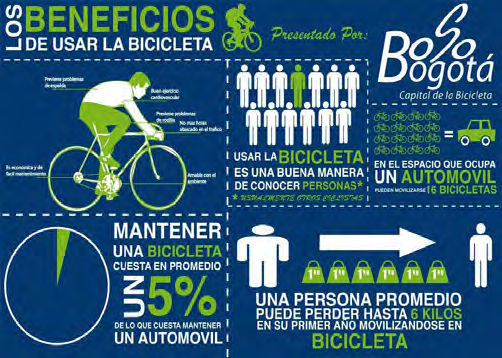 Tomado de: https://invdes.com.mx/wp-content/uploads/2016/07/29-07-16-los-beneficios-de-usar-la-bicicleta.jpgPor otro lado, de acuerdo con un informe de la European Cyclists' Federation, el ciclismo en 28 Estados miembros de la UE genera beneficios económicos de 513 mil millones de euros al año, entre estos, se estima que al sustituir el 32% del tráfico vehicular se logra un ahorro en combustible de 2,8 mil millones de Euros, aproximadamente, también se encontró un ahorro de 426 millones asociado al costo de la contaminación atmosférica, y un estimado de 2 mil millones de euros en ahorros por gastos de infraestructura para movilidad.Con respecto al ámbito social al ampliar la base de usuarios y elevar el perfil de la bicicleta en una ciudad, las bicicletas públicas pueden construir una base para la mejora de infraestructura de la bicicleta particular, lo que beneficiará a todos los ciclistas, tanto ricos como pobres. Las ciudades que han implementado los sistemas de bicicletas públicas han encontrado que estos benefician a una amplia variedad de usuarios que abarcan diversas generaciones, clases sociales, etnias y géneros, en una variedad de temporadas (Departamento de Planeación de la Ciudad de Nueva York, 2009). De igual forma se estima que solo el 10% de la población mundial puede comprar un automóvil, frente al 80% de las personas con capacidad para obtener una bicicleta lo cual tiene un gran impacto social de cara a la movilidad.En el caso colombiano las cifras en materia de salud y emergencia ambiental son las siguientes: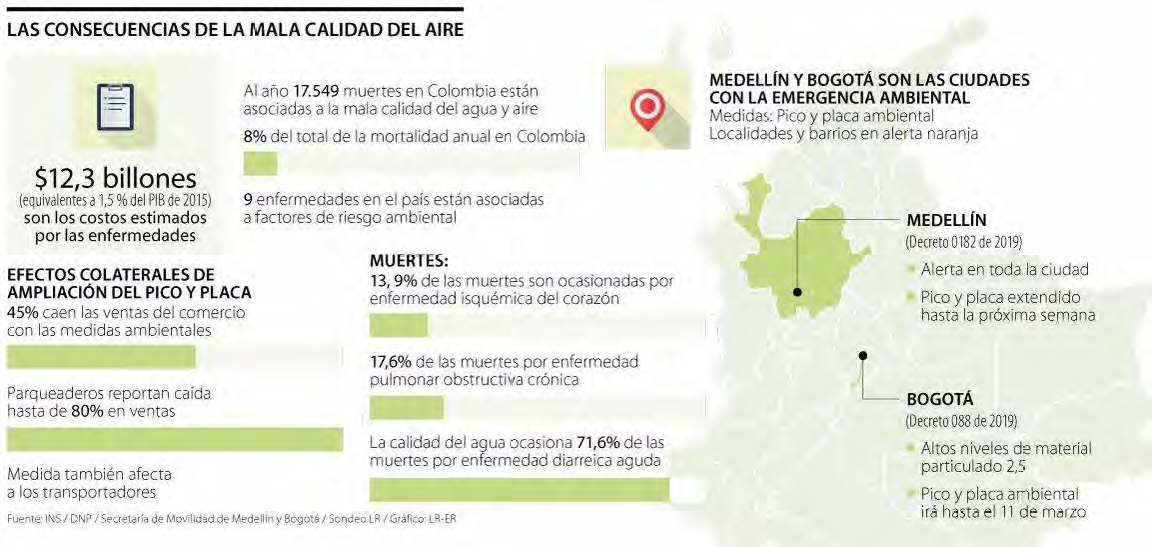 Y en materia de movilidad respecto a las horas que pierden los colombianos en desplazamiento, según el estudio realizado por INRIX Global Traffic Scorecard realizado en 2019, Bogotá es la primera ciudad en Latinoamérica donde un ciudadano pierde más horas en una congestión con 272 horas; el caso de Medellín muestra que ocupa la posición 68 con una pérdida de 138 horas en la congestión de vehículos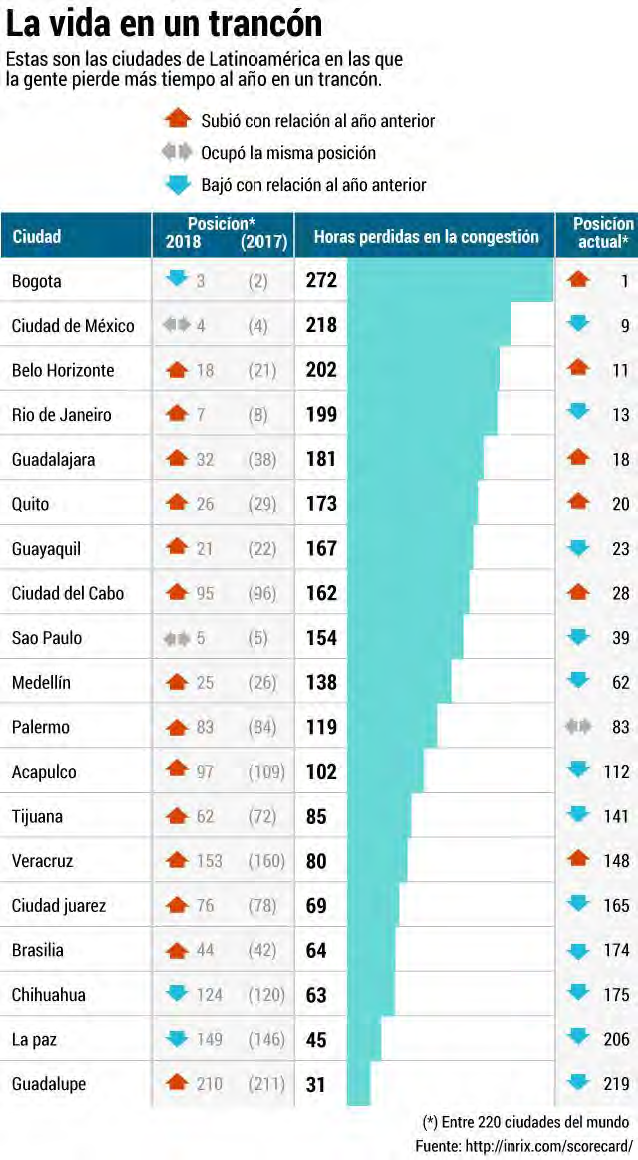 Las políticas en materia de descongestión vial que a la vez repercuten en la contaminación ambiental, para nada fueron optimistas, pues Bogotá en el año 2018 ocupaba la tercera posición. El siguiente cuadro refleja el Rankin de las ciudades de Colombia en el año 2016, cifra bastante negativa ya que el PND advierte que a causa de los problemas de movilidad, el país pierde 2% del PIB. Tomado de: https://www.semana.com/Item/ArticleAsync/556386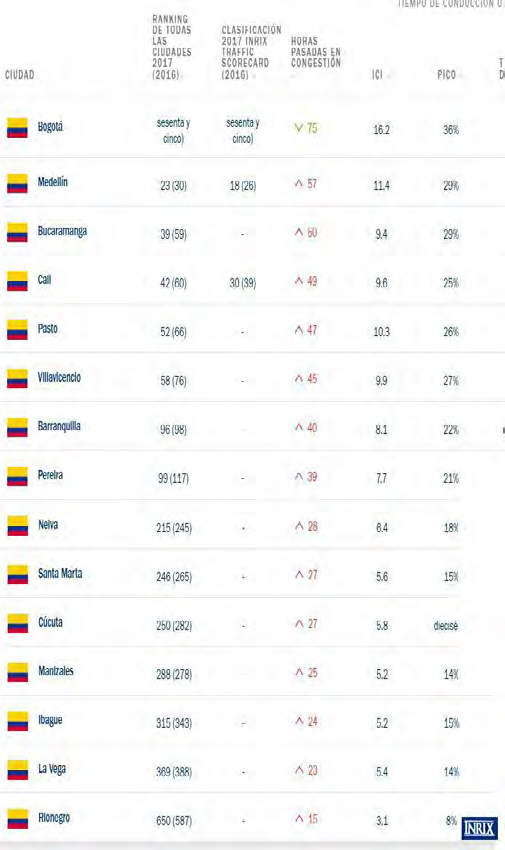 6.Descripción del ProyectoEl Proyecto de ley busca establecer los lineamientos para la elaboración de política pública del sistema de bicicletas público por parte de las entidades territoriales que tenga o vayan a implementar ese servicio de transporte, consta de 9 artículos que hacen parte de un solo título. Los tres primeros artículo enuncian los aspectos dogmáticos del proyecto, con el objeto (1), las definiciones (2) y los principios (3) del sistema de bicicletas público; luego se determina la parte estructural del sistema regulando la implantación (4), Financiamiento (5), obligaciones de las entidades territoriales (6), la forma como se compone es sistema (7), el acceso y la afiliación al mismo (8) para terminar con la vigencia y derogatoria (9).7.Impacto FiscalDe conformidad con lo presentado y dada la obligación del Estado de garantizar el derecho a un ambiente sano y con respecto al respecto del impacto fiscal que los proyectos de ley pudieran generar, la Corte ha dicho en Sentencia C-625 de 2010:"Las obligaciones previstas en el artículo 7º de la Ley 819 de 2003 constituyen un parámetro de racionalidad legislativa, que está encaminado a cumplir propósitos constitucionalmente valiosos, entre ellos el orden de las finanzas públicas, la estabilidad macroeconómica y la aplicación efectiva de las leyes. Esto último en tanto un estudio previo de la compatibilidad entre el contenido del Proyecto de ley y las proyecciones de la política económica, disminuye el margen de incertidumbre respecto de la ejecución material de las previsiones legislativas. El mandato de adecuación entre la justificación de los proyectos de ley y la planeación de la política económica, empero, no puede comprenderse como un requisito de trámite para la aprobación de las iniciativas legislativas, cuyo cumplimiento recaiga exclusivamente en el Congreso. Ello en tanto (i) el Congreso carece de las instancias de evaluación técnica para determinar el impacto fiscal de cada proyecto, la determinación de las fuentes adicionales de financiación y la compatibilidad con el marco fiscal de mediano plazo; y (ii) aceptar una interpretación de esta naturaleza constituiría una carga irrazonable para el Legislador y otorgaría un poder correlativo de veto al Ejecutivo, a través del Ministerio de Hacienda, respecto de la competencia del Congreso para hacer las leyes. Un poder de este carácter, que involucra una barrera en la función constitucional de producción normativa, se muestra incompatible con el balance entre los poderes públicos y el principio democrático. Si se considera dicho mandato como un mecanismo de racionalidad legislativa, su cumplimiento corresponde inicialmente al Ministerio de Hacienda y Crédito Público, una vez el Congreso ha valorado, mediante las herramientas que tiene a su alcance, la compatibilidad entre los gastos que genera la iniciativa legislativa y las proyecciones de la política económica trazada por el Gobierno. (...). El artículo 7º de la Ley 819/03 no puede interpretarse de modo tal que la falta de concurrencia del Ministerio de Hacienda y Crédito Público dentro del proceso legislativo, afecte la validez constitucional del trámite respectivo.”Como lo ha resaltado la Corte, si bien compete a los miembros del Congreso la responsabilidad de estimar y tomar en cuenta el esfuerzo fiscal que el proyecto bajo estudio puede implicar para el erario, es claro que es el Poder Ejecutivo, y al interior de aquel el Ministerio de Hacienda y Crédito Público, el que dispone de los elementos técnicos necesarios para valorar correctamente ese impacto, y a partir de ello, llegado el caso, demostrar a los miembros del órgano legislativo la inviabilidad financiera de la propuesta que se estudia.Acorde a la realidad y conforme a lo presentado, aceptar que las condiciones establecidas en el artículo 7° de la Ley 819 de 2003 constituyen un requisito de trámite que le incumbe cumplir única y exclusivamente al Congreso reduce desproporcionadamente la capacidad de iniciativa legislativa que reside en el Congreso de la República, con lo cual se vulnera el principio de separación de las Ramas del Poder Público, en la medida en que se lesiona seriamente la autonomía del Legislativo.Precisamente, los obstáculos casi insuperables que se generarían para la actividad legislativa del Congreso de la República conducirían a concederle una forma de poder de veto al Ministro de Hacienda sobre las iniciativas de ley en el Parlamento. Es decir, el mencionado artículo debe interpretarse en el sentido de que su fin es obtener que las leyes que se dicten tengan en cuenta las realidades macroeconómicas, pero sin crear barreras insalvables en el ejercicio de la función legislativa ni crear un poder de veto legislativo en cabeza del Ministro de Hacienda.Finalmente, se debe tener en cuenta que el Proyecto de ley no representa esfuerzo fiscal significativo del Gobierno, toda vez que el contenido del mismo demanda a las entidades territoriales a que establezcan una política pública para el sistema público de bicicletas, lo que no implica gasto alguno para el gobierno central, por lo tanto esta iniciativa no representan sumas significativas de recaudo, por el contrario, su promoción puede redondear en mayores beneficios para el Estado y la sociedad.8. Causales de ImpedimentoConforme al artículo 3 de la ley 2003 de 2019, que modificó el artículo 291 de la ley 5 de 1992, este proyecto de ley reúne las condiciones del literal a y b, de las circunstancias en las cuales es inexistente el conflicto de intereses del artículo 286 de la ley 5 de 1992, toda vez que es un proyecto de Ley de interés general, que pude coincidir y fusionarse con los intereses del electorado.Atentamente,                                                             FABIÁN DÍAZ PLATA                          LEÓN FREDY MUÑOZ LOPERARepresentante a la Cámara                  Representante a la CámaraDepartamento de Santander                Departamento de AntioquiaWILMER LEAL PÉREZ                    MARÍA JOSÉ PIZARRO RODRÍGUEZRepresentante a la Cámara             Representante a la CámaraDepartamento de Boyacá                Coalición Lista de la Decencia